Space Data Coordination Group Meeting (SDCG-2)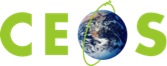 U.S. Geological Survey13-14 September 2012Venue:U.S. Geological Survey12201 Sunrise Valley DriveReston, Virginia, USA 57198Phone: 703-648-5953John Faundeen mobile: 605-759-4558  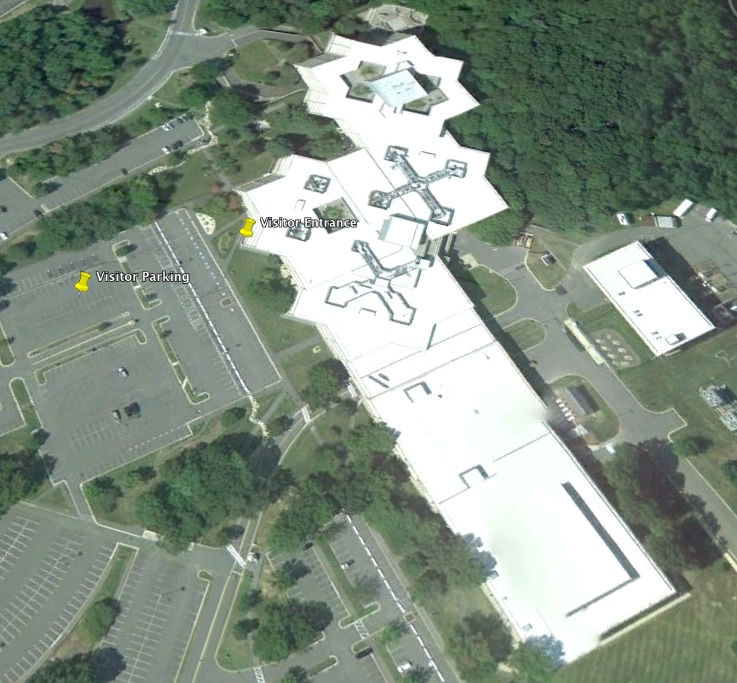 Meeting Objectives:The proposed objectives for SDCG-2 are:To review the inputs to the GFOI Baseline Global Data StrategyTo refine the draft GFOI Baseline Global Data StrategyTo characterize the data gaps and strategize means of mitigationTo assess sensor programming proposals To establish a timetable to finish the GFOI Baseline Global Data StrategySpace Data Coordination Group Meeting (SDCG-2)U.S. Geological Survey13-14 September 2012Thursday, 13 September 2012Room 2A-405Space Data Coordination Group Meeting (SDCG-2)U.S. Geological Survey13-14 September 2012Friday, 14 September 2012Room 2A-40515:30 - 17:30SDCG Executive Group MeetingTimeSessionLead07:30-08:00Registration08:00-08:30Welcome, Introductions, Meeting ObjectivesTom Clines and Co-Chairs08:30-09:15GFOI Context, Status and Information RequirementsGiovanni Rum & Ake Rosenqvist, Stephen Ward09:15-09:45Review of SDCG-1 ActionsSDCG Sec (Stephen Ward, George Dyke)09:45-10:15Break10:15-10:40GFOI Baseline Global Data Strategy        Overview       Current StatusFrank-Martin Seifert10:40-11:00Mission Planning Tables       Intent       StatusAke Rosenqvist11:00-11:20Phased Implementation Approach       2013        2014-2015        2015-Beyond John Faundeen11:20-12:00Brief Mission UpdatesRoundtable 12:00-13:00Lunch13:00-14:00Near-Launch Mission Updates       INPE/CRESDA – CBERS-3       USGS – LDCM/LTAP       JAXA – ALOS-2       ESA – SentinelsJohn F. on behalf of INPE/CRESDATim Newman & John FaundeenOsamu OchiaiFrank-Martin Seifert14:00-15:00Level 1 Baseline Strategy       Results of Gap Analysis and Near-Term           Mitigation Plan          - Critical Spatial / Regional Needs          - Essential Space Mission NeedsCo-Chairs (John Faundeen)15:00-15:30Break15:30-17:00Level 1 Baseline Strategy Programming proposals - sensor by sensorCo-Chairs (Ake Rosenqvist)17:00-17:15No-Host Dinner Logistics and AdjournmentJohn FaundeenTimeSessionLead08:00-08:30Confirmation of Level 1 Baseline StrategyCo-Chairs08:30-10:00 GFOI Baseline Global Data Strategy document       Section-by-Section Review and UpdatingSDCG Sec10:00-10:30Break10:30-11:00Writing Assignments       Dash to the Plenary       TimetableSDCG Sec11:00-12:00GEOGLAM       Objectives       User Requirements Workshop at CSA       Next Steps with SDCG DiscussionYves Crevier12:00-13:00Lunch13:00-13:30Engaging Commercial Operators DiscussionCo-Chairs (FM Seifert)13:30-14:15COVE Update       Features Added Since February 2012Brian Killough14:15-14:30Land Surface Imaging Status       Cross-Catalog Query       Web Page EvolutionJohn Faundeen14:30-15:15Summary, Action Item Review, Plenary PlanCo-Chairs, SDCG Sec 15:00-15:15Next Steps, SDCG-3Co-Chairs, SDCG Sec15:15Adjournment of Main MeetingJohn Faundeen